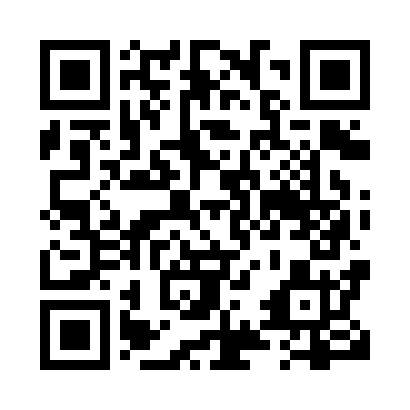 Prayer times for Rochester, Alberta, CanadaMon 1 Jul 2024 - Wed 31 Jul 2024High Latitude Method: Angle Based RulePrayer Calculation Method: Islamic Society of North AmericaAsar Calculation Method: HanafiPrayer times provided by https://www.salahtimes.comDateDayFajrSunriseDhuhrAsrMaghribIsha1Mon3:215:041:387:2110:1111:542Tue3:225:051:387:2110:1111:543Wed3:225:061:387:2010:1011:544Thu3:235:071:387:2010:0911:545Fri3:235:081:397:2010:0911:546Sat3:245:091:397:2010:0811:537Sun3:245:101:397:1910:0711:538Mon3:255:111:397:1910:0611:539Tue3:265:121:397:1910:0611:5210Wed3:265:141:397:1810:0511:5211Thu3:275:151:397:1810:0411:5112Fri3:285:161:407:1710:0311:5113Sat3:285:171:407:1710:0211:5014Sun3:295:191:407:1610:0011:5015Mon3:305:201:407:169:5911:4916Tue3:315:211:407:159:5811:4917Wed3:315:231:407:149:5711:4818Thu3:325:241:407:149:5511:4819Fri3:335:261:407:139:5411:4720Sat3:345:271:407:129:5311:4621Sun3:345:291:407:119:5111:4622Mon3:355:301:407:119:5011:4523Tue3:365:321:407:109:4811:4424Wed3:375:341:407:099:4611:4325Thu3:385:351:407:089:4511:4226Fri3:385:371:407:079:4311:4227Sat3:395:381:407:069:4111:4128Sun3:405:401:407:059:4011:4029Mon3:415:421:407:049:3811:3930Tue3:425:441:407:039:3611:3831Wed3:435:451:407:029:3411:37